Sciences Economiques et Sociales – Première ES – 1ES2 – LGT 2017-2018 - MYEVALUATION D’ECONOMIEDevoir N° 03 vendredi 09 mars 2018Durée de l’épreuve : 02 heuresCe sujet comporte : 03 pagesSUJET TYPE BACCALAUREATEpreuve composéeTroisième partie (EC 3) : raisonnement s’appuyant sur un dossier documentaire (20 points)Il est demandé au candidat de traiter le sujet : en développant un raisonnement ; en exploitant les documents du dossier ; en faisant appel à ses connaissances ; en composant une introduction, un développement, une conclusion.A l’aide du dossier documentaire et de vos connaissances, vous montrerez quelles sont les principales défaillances du marché et en quoi elles peuvent nuire à son fonctionnement.DOCUMENT 1 : 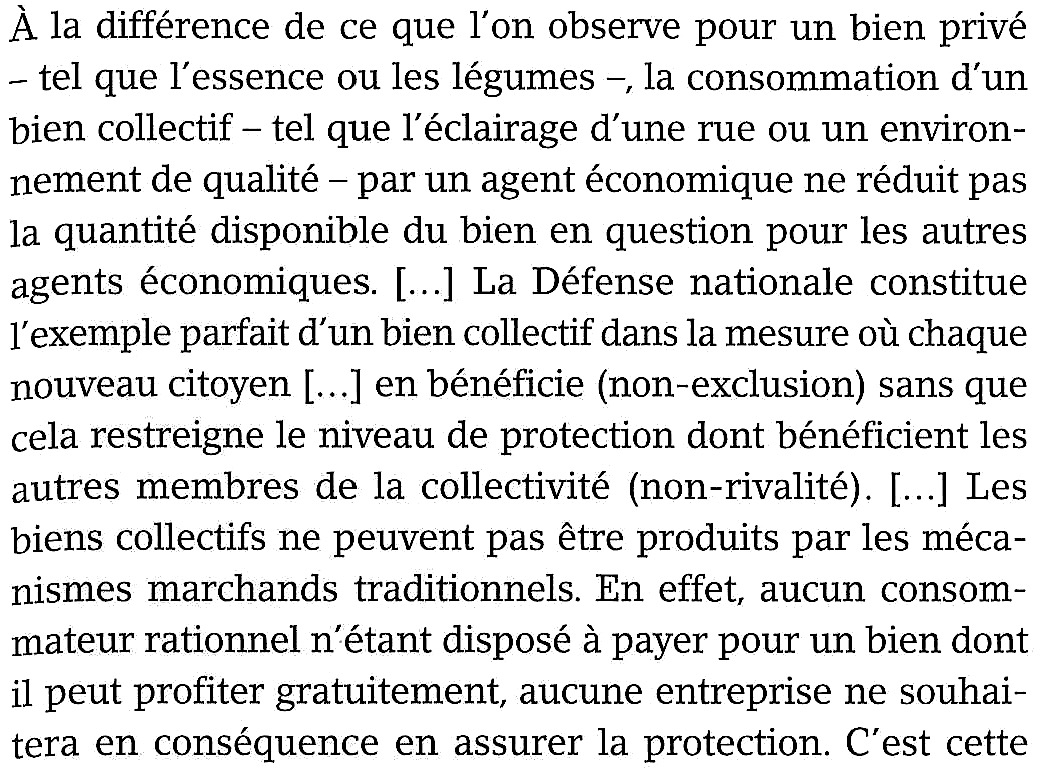 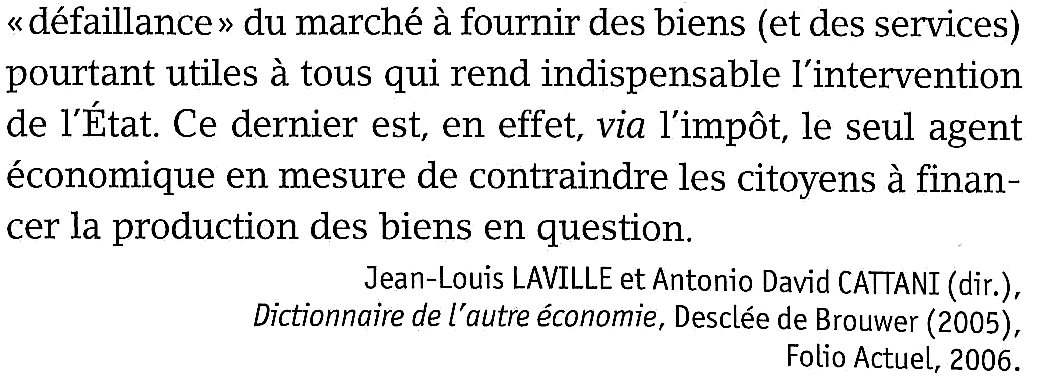 DOCUMENT 2 :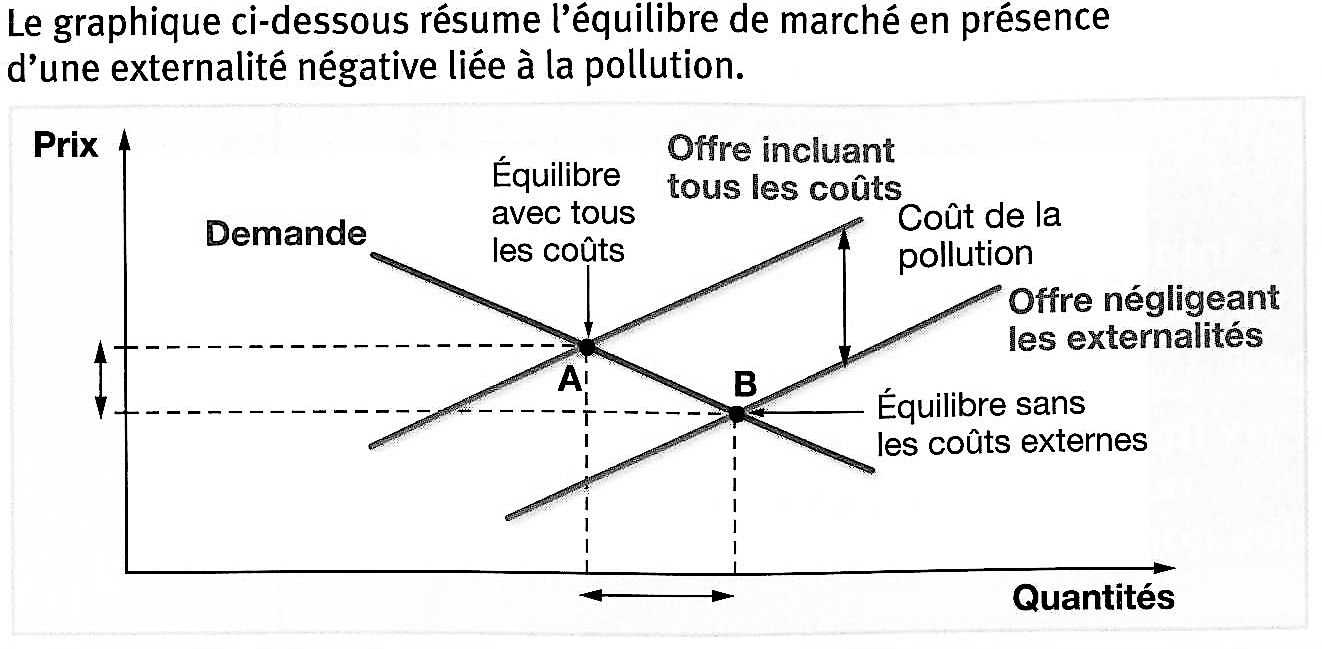 DOCUMENT 3 :Source : d’après les informations de l’association CIWF France (Compassion In World Farming)Mode de production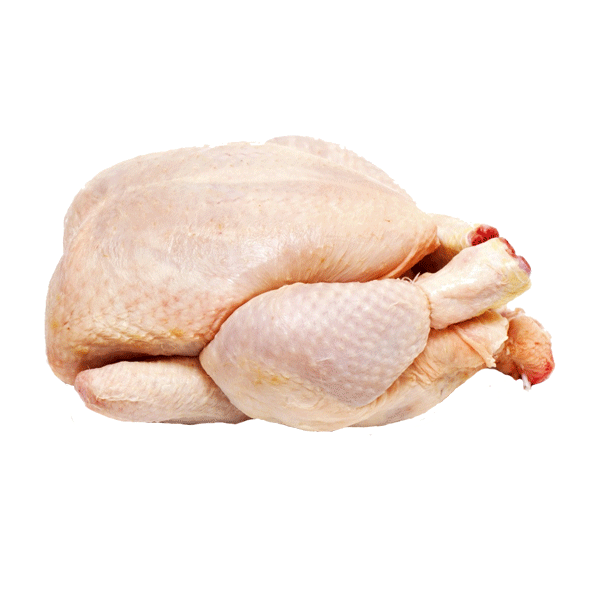 Poulet STANDARD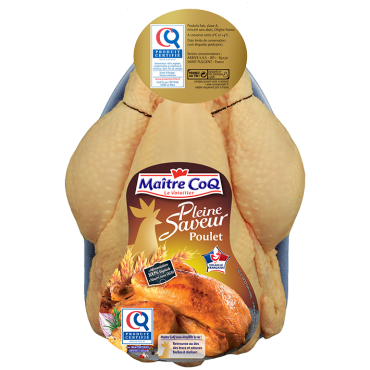 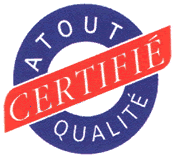 Poulet CERTIFIE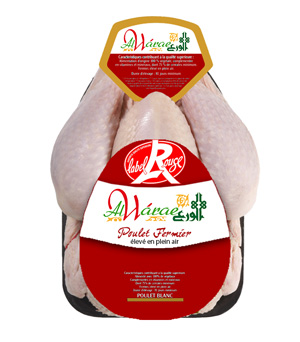  Poulet 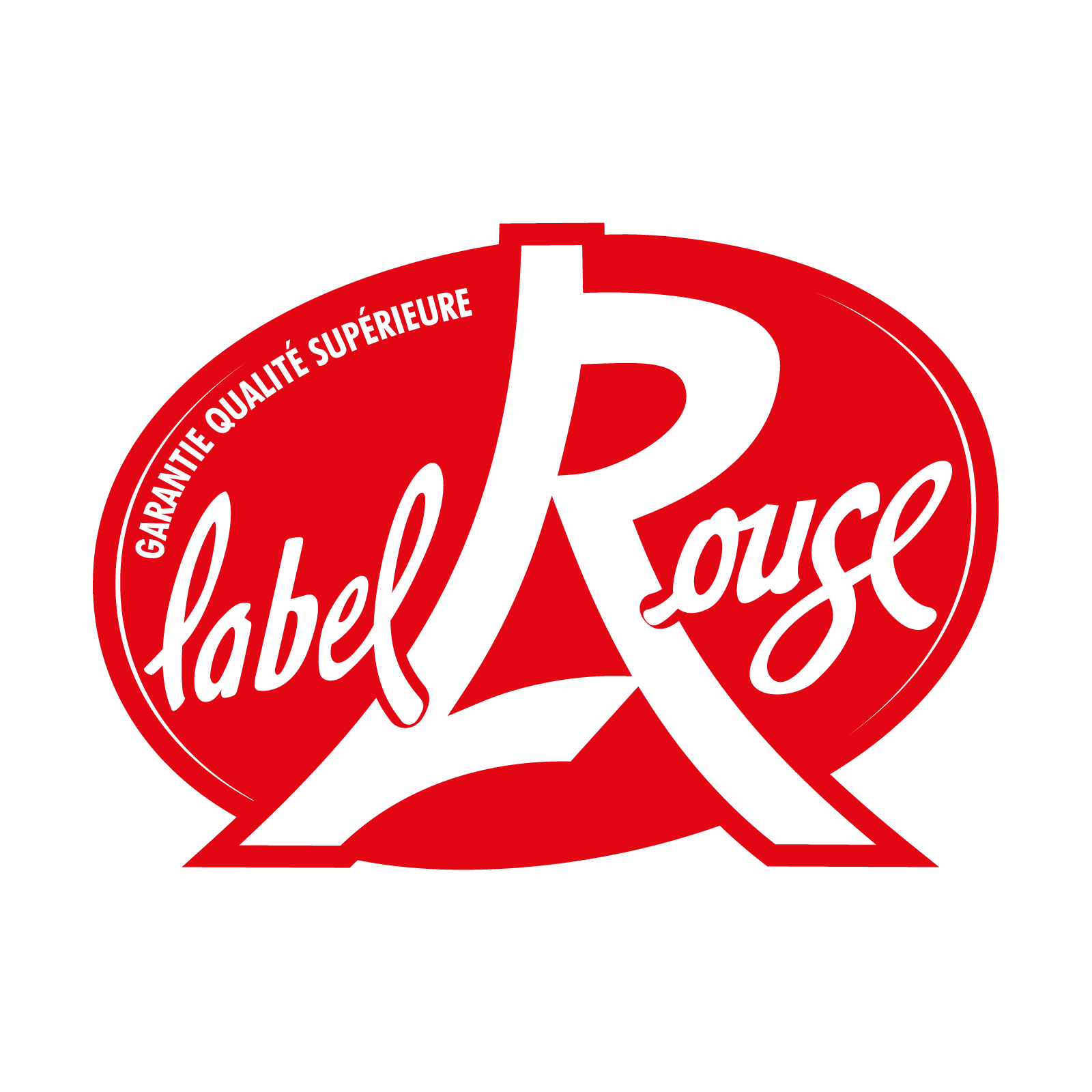 LABEL ROUGE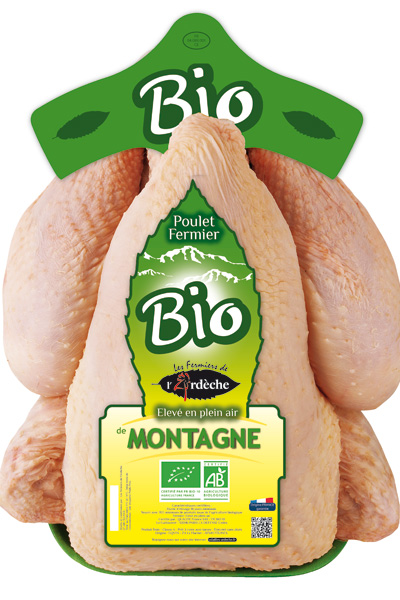 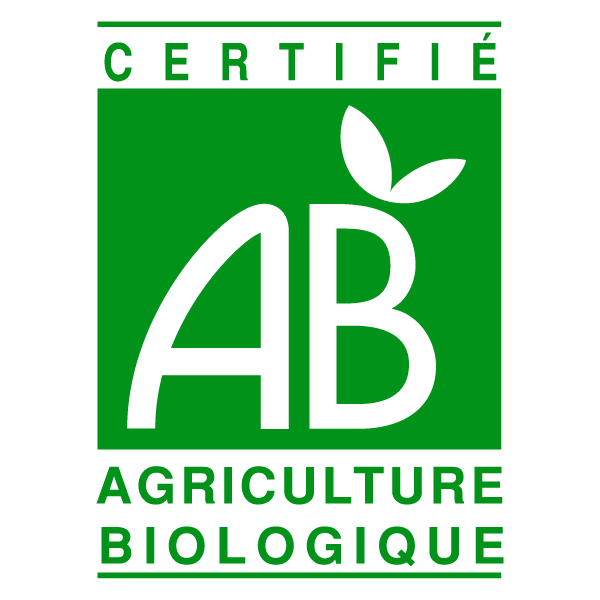 Poule BIOSoucheCroissance rapideCroissance intermédiaireRustique à croissance lenteRustique à croissance lenteAge d'abattage35 à 40 jours56 jours81 jours minimum81 jours minimumTaille du poulaillerPas de norme (jusqu'à 2000 m²)Pas de norme (jusqu'à 2000 m²)400 m² maximum2 x 200 m² maximumDensité dans le poulailler20 à 25 poulets par m²20 à 25 poulets par m²11 poulets/m² maximum11 poulets/m² maximumEspace en plein airaucun, élevage en claustrationaucun, élevage en claustration2 m²/poulet en appellation "plein air", 4m²/poulet en "liberté "4 m² par pouletEclairageArtificielArtificielLumière naturelleLumière naturelleAlimentationpas d'exigencepas d'exigence100 % végétaux, minéraux et vitamines dont 75% minimum de céréales100 % végétaux, minéraux et vitamine 90% minimum de produits AB, dont 65% minimum de céréales